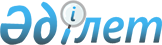 О внесении изменений в решение маслихата от 26 декабря 2018 года № 243 "О бюджете Карамендинского сельского округа Наурзумского района на 2019-2021 годы"
					
			С истёкшим сроком
			
			
		
					Решение маслихата Наурзумского района Костанайской области от 23 апреля 2019 года № 275. Зарегистрировано Департаментом юстиции Костанайской области 29 апреля 2019 года № 8377. Прекращено действие в связи с истечением срока
      В соответствии со статьей 106 Бюджетного кодекса Республики Казахстан от 4 декабря 2008 года, Наурзумский районный маслихат РЕШИЛ:
      1. Внести в решение маслихата от 26 декабря 2018 года № 243 "О бюджете Карамендинского сельского округа Наурзумского района на 2019-2021 годы" (опубликовано 3 января 2019 года в Эталонном контрольном банке нормативных правовых актов Республики Казахстан, зарегистрировано в Реестре государственной регистрации нормативных правовых актов за № 8206) следующие изменения:
      пункт 1 указанного решения изложить в новой редакции:
      "1. Утвердить бюджет Карамендинского сельского округа на 2019-2021 годы согласно приложениям 1, 2 и 3 соответственно, в том числе на 2019 год в следующих объемах:
      1) доходы – 123817,0 тысячи тенге, в том числе по:
      налоговым поступлениям – 13481,0 тысяч тенге;
      поступлениям трансфертов – 110336,0 тысячи тенге;
      2) затраты – 124932,6 тысячи тенге;
      3) чистое бюджетное кредитование – 0,0 тысяч тенге;
      4) сальдо по операциям с финансовыми активами – 0,0 тысяч тенге;
      5) дефицит (профицит) бюджета – - 1115,6 тысяч тенге;
      6) финансирование дефицита (использование профицита) бюджета – 1115,6 тысяч тенге:
      используемые остатки бюджетных средств – 1115,6 тысяч тенге.";
      пункт 3 указанного решения изложить в новой редакции:
      "3. Учесть, что в бюджете Карамендинского сельского округа Наурзумского района на 2019 год предусмотрено поступление целевых текущих трансфертов из районного бюджета в сумме 33925,0 тысяч тенге, в том числе:
      на изготовление проектно-сметной документации в сумме 5000,0 тысяч тенге;
      на благоустройство в сумме 17000,0 тысяч тенге;
      на оплату коммунальных услуг в сумме 3000,0 тысяч тенге;
      на повышение заработной платы отдельных категорий гражданских служащих, работников организаций, содержащихся за счет средств государственного бюджета, работников казенных предприятий на 2019 год в сумме 8925,0 тысяч тенге.";
      приложение 1 к указанному решению изложить в новой редакции согласно приложению к настоящему решению.
      2. Настоящее решение вводится в действие с 1 января 2019 года. Бюджет Карамендинского сельского округа на 2019 год
					© 2012. РГП на ПХВ «Институт законодательства и правовой информации Республики Казахстан» Министерства юстиции Республики Казахстан
				Приложение
к решению маслихата
от 23 апреля 2019 года № 275Приложение 1
к решению маслихата
от 26 декабря 2018 года № 243
Категория
Категория
Категория
Категория
Категория
Сумма тысяч тенге
Класс
Класс
Класс
Класс
Сумма тысяч тенге
Подкласс
Подкласс
Подкласс
Сумма тысяч тенге
Специфика
Специфика
Сумма тысяч тенге
Наименование
Сумма тысяч тенге
I. Доходы
123817,0
1
Налоговые поступления
13481,0
01
Подоходный налог 
7906,0
2
Индивидуальный подоходный налог 
7906,0
04
Налоги на собственность
5575,0
1
Налоги на имущество
150,0
3
Земельный налог
195,0
4
Налог на транспортные средства
5230,0
4
Поступления трансфертов
110336,0
02
Трансферты из вышестоящих органов государственного управления
110336,0
3
Трансферты из районного бюджета
110336,0
Функциональная группа
Функциональная группа
Функциональная группа
Функциональная группа
Функциональная группа
Сумма тысяч тенге
Функциональная подгруппа
Функциональная подгруппа
Функциональная подгруппа
Функциональная подгруппа
Сумма тысяч тенге
Администратор бюджетных программ
Администратор бюджетных программ
Администратор бюджетных программ
Сумма тысяч тенге
Программа
Программа
Сумма тысяч тенге
Наименование
Сумма тысяч тенге
II. Затраты
124932,6
01
Государственные услуги общего характера
22840,0
1
Представительные, исполнительные и другие органы, выполняющие общие функции государственного управления
22840,0
124
Аппарат акима города районного значения, села, поселка, сельского округа
22840,0
001
Услуги по обеспечению деятельности акима города районного значения, села, поселка, сельского округа
17840,0
022
Капитальные расходы государственного органа
5000,0
04
Образование
65346,6
1
Дошкольное воспитание и обучение
64263,6
124
Аппарат акима города районного значения, села, поселка, сельского округа
64263,6
004
Дошкольное воспитание и обучение и организация медицинского обслуживания в организациях дошкольного воспитания и обучения
64263,6
2
Начальное, основное среднее и общее среднее образование
1083,0
124
Аппарат акима города районного значения, села, поселка, сельского округа
1083,0
005
Организация бесплатного подвоза учащихся до ближайшей школы и обратно в сельской местности
1083,0
07
Жилищно-коммунальное хозяйство
32445,0
3
Благоустройство населенных пунктов
32445,0
124
Аппарат акима города районного значения, села, поселка, сельского округа
32445,0
008
Освещение улиц в населенных пунктах
4943,0
009
Обеспечение санитарии населенных пунктов
623,0
011
Благоустройство и озеленение населенных пунктов
26879,0
08
Культура, спорт, туризм и информационное пространство
405,0
2
Спорт
405,0
124
Аппарат акима города районного значения, села, поселка, сельского округа
405,0
028
Проведение физкультурно-оздоровительных и спортивных мероприятий на местном уровне
405,0
12
Транспорт и коммуникации
3896,0
1
Автомобильный транспорт
3896,0
124
Аппарат акима города районного значения, села, поселка, сельского округа
3896,0
013
Обеспечение функционирования автомобильных дорог в городах районного значения, селах, поселках, сельских округах
3896,0
III. Чистое бюджетное кредитование
0,0
IV. Сальдо по операциям с финансовыми активами
0,0
Приобретение финансовых активов
0,0
IV. Дефицит (профицит) бюджета
-1115,6
V. Финансирование дефицита (использование профицита) бюджета
1115,6